RESULTADO – TOMADA DE PREÇONº2023111EM33606HEMUO Instituto de Gestão e Humanização – IGH, entidade de direito privado e sem fins lucrativos, classificadocomo Organização Social, vem tornar público o resultado da Tomada de Preços, com a finalidade de adquirirbens, insumos e serviços para o HEMU - Hospital Estadual da Mulher, com endereço à Rua R-7, S/N, SetorOeste, Goiânia, CEP: 74.125-090.Bionexo do Brasil LtdaRelatório emitido em 11/01/2023 10:41CompradorIGH - HEMU - Hospital Estadual da Mulher (11.858.570/0002-14)Rua R 7, esquina com Av. Perimetral s/n - Setor Oeste - GOIÂNIA, GO CEP: 74.530-020Relação de Itens (Confirmação)Pedido de Cotação : 264732962COTAÇÃO Nº 33606 - ACESSÓRIOS DE EQUIPAMENTOS MÉDICOS - HEMU JANEIRO/2023Frete PróprioObservações: *PAGAMENTO: Somente a prazo e por meio de depósito em conta PJ do fornecedor. *FRETE: Só serão aceitas propostas com frete CIF epara entrega no endereço: RUA R7 C/ AV PERIMETRAL, SETOR OESTE, Goiânia/GO CEP: 74.125-120, dia e horário especificado. *CERTIDÕES: AsCertidões Municipal, Estadual de Goiás, Federal, FGTS e Trabalhista devem estar regulares desde a data da emissão da proposta até a data dopagamento. *REGULAMENTO: O processo de compras obedecerá ao Regulamento de Compras do IGH, prevalecendo este em relação a estes termosem caso de divergência.Tipo de Cotação: Cotação EmergencialFornecedor : Todos os FornecedoresData de Confirmação : TodasFaturamentoMínimoPrazo deEntregaValidade daPropostaCondições dePagamentoFornecedorFrete ObservaçõesHIPROMED-MORIAH COMERCIO,IMPORTACAO E SERVICOS LTDABELO HORIZONTE - MG2 dias apósconfirmação1R$ 1.000,000013/01/202330 ddlCIFnullDANIEL REIS - 31 2551-5525vendas01@hipromed.com.brMais informaçõesProgramaçãode EntregaPreçoUnitário FábricaPreçoValorTotalProdutoCódigoFabricante Embalagem Fornecedor Comentário JustificativaRent(%) QuantidadeUsuário;JBL: NÃOFATURA PORPENDÊNCIAFINANCEIRA /CLEAN: NÃORESPONDEU E-MAIL DEHOMOLOGAÇÃO/ DIEGO,METROLAB,SAMED, JR EMEDPLUS:HIPROMED-MORIAHCOMERCIO,IMPORTACAOE SERVICOSLTDARosana DeOliveiraMouraSENSOR DETEMPERATURADE PELE PARA 37927BERCO -UNIDADESENSOR DETEMPERATURACOMPATIVELFANEM - liohmR$R$R$1-CXnull10 Unidade688,0000 0,00006.880,000011/01/202310:34PRAZO DEENTREGAMUITO LONGO,COMPRAEMERGENCIALTotalParcial:R$10.00.06.880,0000Total de Itens da Cotação: 1Total de Itens Impressos: 1TotalGeral:R$16.880,0000Clique aqui para geração de relatório completo com quebra de página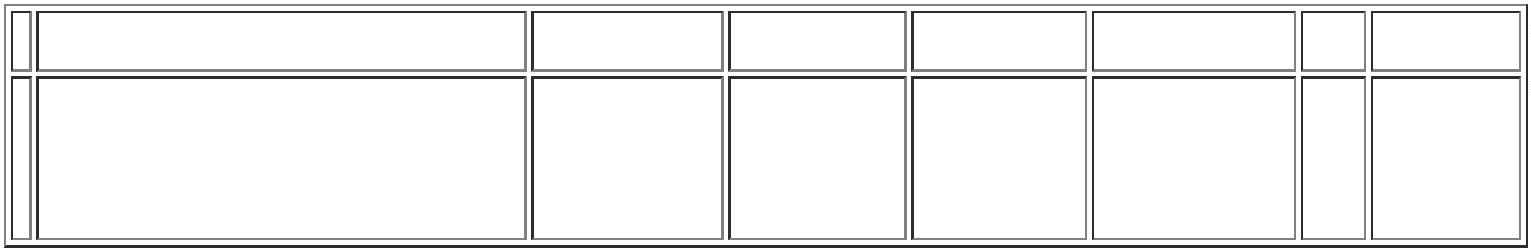 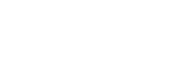 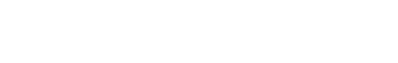 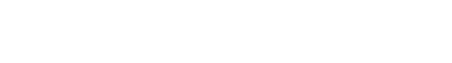 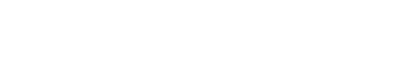 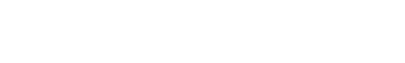 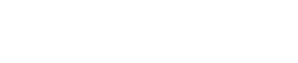 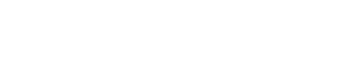 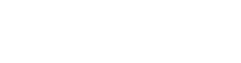 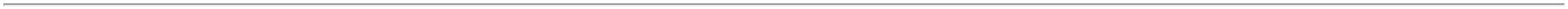 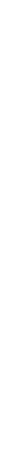 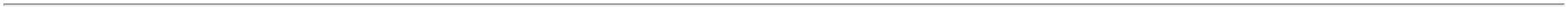 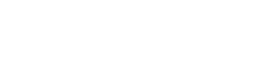 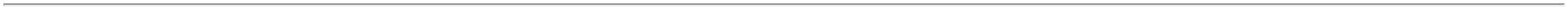 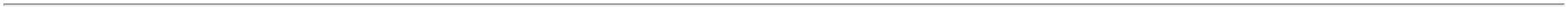 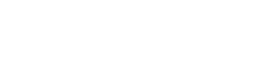 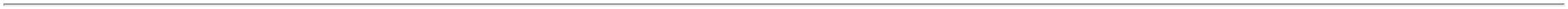 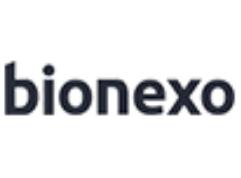 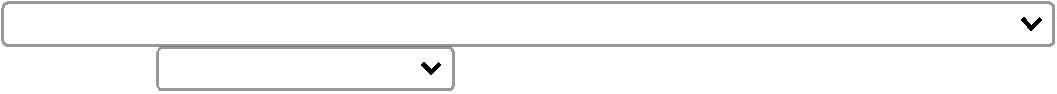 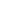 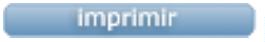 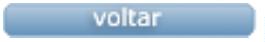 